Upute učenicima za obranu završnoga radana obranu je potrebno doći 30 min. prije termina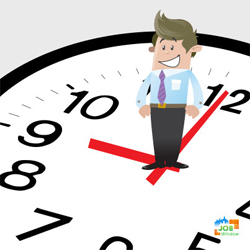               Izvor: https://thejobwindow.wordpress.com/                  2014/02/25/tip-tuesday-be-on-time-2/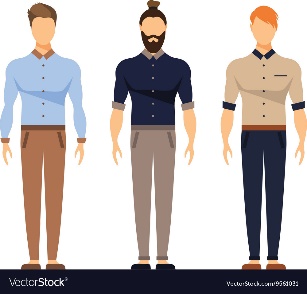 valja slijediti pravila poslovnog odijevanja                                                                                        Izvor: https://www.vectorstock.com/royalty-free-                                                                                          vector/men-in-office-clothes-casual-outfit-                                                                                         business- vector-9561031učenik prezentira završni rad u obliku javnoga nastupa pred povjerenstvom za obranu završnoga radaprilikom prezentiranja ne smije se čitati s papira ili drugih pomagala